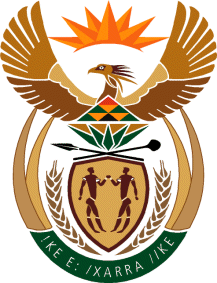 MINISTRYINTERNATIONAL RELATIONS AND COOPERATION 	REPUBLIC OF SOUTH AFRICA	NATIONAL ASSEMBLYQUESTION FOR WRITTEN REPLYQUESTION NO.: 2681DATE OF PUBLICATION: 7 SEPTEMBER 2018Ms N R Mashabela (EFF) to ask the Minister of International Relations and Cooperation:(a) What (i) number of multi-lateral agreements with other States is the Government engaged in, (ii) are the names of the countries involved in each agreement and (iii) is the purpose of each agreement and (b) on what date was each agreement signed?							NW2972EREPLY:(i)  Since 1994 the Government of the Republic of South Africa has signed, ratified or acceded to four hundred and sixteen (416) multilateral agreements.(ii) & (iii) The information requested by the Honourable Member is available on the Department’s website,  http://www.dirco.gov.za. (b)	Please see my response above. 